EĞLENCELİ DEYİMLER ve ATASÖZLERİVerilen görselleri keselim, defterimize yapıştıralım. Tabloda verilen deyimler ve atasözleri ileanlamlarından uygun olanları yapıştırdığımız görselin yanına yazalım.Tabloyu da kesip defterine yapıştırabilirsin. Verilen deyimlere uygun görselleri çizerek, anlamlarını bulup yazalım.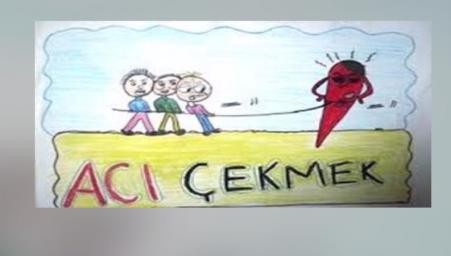 Göze batmakBıyık altından gülmekAvucunu yalamakTası tarağı toplamakAtasözlerindeki boşluklara gelmesi gereken kelimeleri bulalım. Anlamlarını öğrenerek defterimize yazalım.Sakla	gelir zamanı.Üzüm üzüme baka baka …………………El elin eşeğini	söyleyerek çağırır.Sütten ağzı yanan	üfleyerek yer.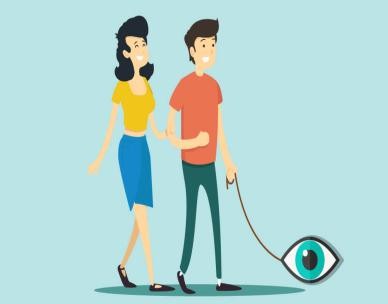 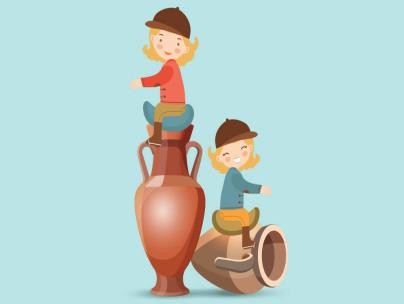 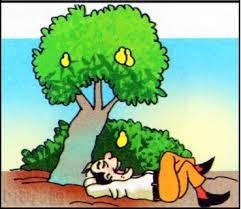 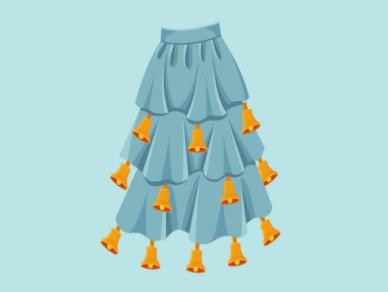 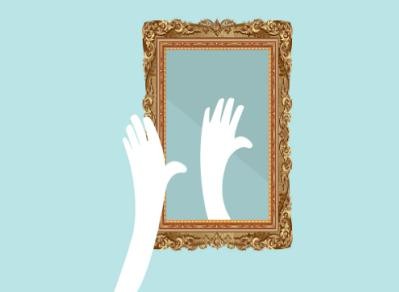 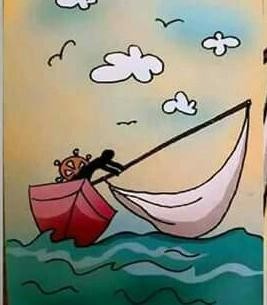 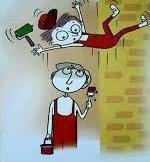 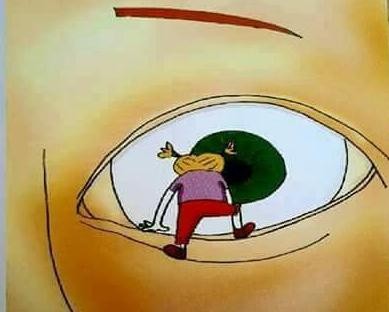 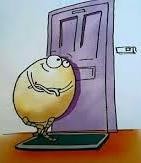 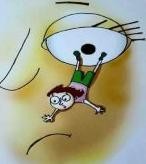 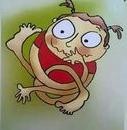 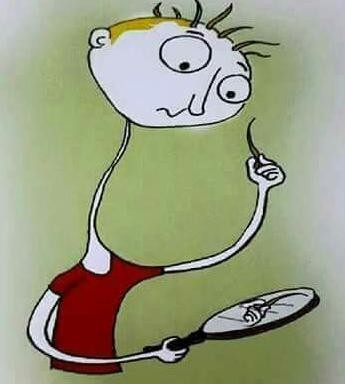 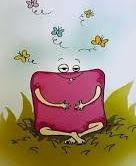 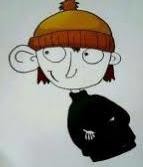 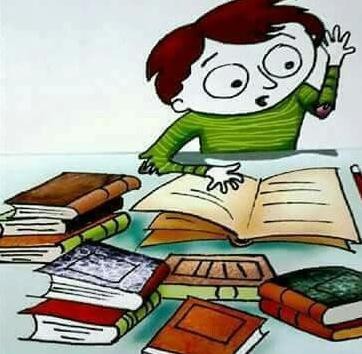 DEYİMLERANLAMLARIZevkten dört köşe olmakÇok mutlu olmakDirsek çürütmekBilgisini artırmak için çok çalışmakEli ayağına dolaşmakTelaşlanmak, ne yapacağını şaşırmakKulak kabartmakBelli etmemeye çalışarak dinlemekGözden düşmekBirinin sevgi, saygı veya ilgisini kaybetmekGöz gezdirmekBir yazıyı çok dikkat etmeden öylesine okumakBoynu kıldan ince olmakHaksız olduğu bir durumda verilecek cezaya razı olmak.Üstüne düşmekBir işle ya da kimseyle çok ilgilenmekYelkenleri suya indirmekDirenmeyi bırakıp bir durumu kabullenmekKüplere binmekÇok sinirlenmekArmut piş ağzıma düş.Emek vermeden bir işin olmasını istemekEl elin aynasıdır.İnsanların birbirlerinin durum ve davranışlarını inceleyerek, aynı biçimde davranmasıGöze girmekDavranış ya da yetenekleriyle beğeni kazanmakEtekleri zil çalmakBüyük bir sevinç yaşamakYumurta kapıya dayanmakYapılacak bir iş için zamanın az kalmış olması